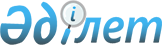 Қазақстан Республикасының мемлекеттік орман инспекциясы мен мемлекеттік орман күзетінің лауазымды адамдарын айырым белгілері бар (погонсыз) нысанды киіммен қамтамасыз етудің заттай нормаларын бекіту туралы
					
			Күшін жойған
			
			
		
					Қазақстан Республикасы Үкіметінің 2011 жылғы 14 қарашадағы № 1339 Қаулысы. Күші жойылды - Қазақстан Республикасы Үкiметiнiң 2015 жылғы 31 қазандағы № 870 қаулысымен      Ескерту. Күші жойылды - ҚР Үкiметiнiң 31.10.2015 № 870 (алғашқы ресми жарияланған күнiнен кейін күнтiзбелiк он күн өткен соң қолданысқа енгiзіледі) қаулысымен.      РҚАО-ның ескертпесі.      ҚР мемлекеттік басқару деңгейлері арасындағы өкілеттіктердің аражігін ажырату мәселелері бойынша 2014 жылғы 29 қыркүйектегі № 239-V ҚРЗ Заңына сәйкес ҚР Ауыл шаруашылығы министрінің 2015 жылғы 31 наурыздағы № 18-02/292 бұйрығын қараңыз.      Ескерту. Тақырып жаңа редакцияда - ҚР Үкіметінің 2012.06.28 № 862 (алғашқы ресми жарияланғанынан кейін күнтізбелік он күн өткен соң қолданысқа енгізіледі) Қаулысымен.



      Қазақстан Республикасының 2003 жылғы 8 шілдедегі Орман кодексінің 12-бабының 15) тармақшасына сәйкес Қазақстан Республикасының Үкіметі ҚАУЛЫ ЕТЕДІ:



      1. Қоса беріліп отырған осы қаулыға 1 және 2-қосымшаларға сәйкес Қазақстан Республикасының мемлекеттік орман инспекциясы мен мемлекеттік орман күзетінің лауазымды адамдарын (погонсыз) нысанды киіммен қамтамасыз етудің заттай нормалары бекітілсін.

      Ескерту. 1-тармақ жаңа редакцияда - ҚР Үкіметінің 2012.06.28 № 862 (алғашқы ресми жарияланғанынан кейін күнтізбелік он күн өткен соң қолданысқа енгізіледі) Қаулысымен.



      2. Осы қаулы алғашқы ресми жарияланғанынан кейін күнтізбелік он күн өткен соң қолданысқа енгізіледі.      Қазақстан Республикасының

         Премьер-Министрі                           К. Мәсімов

Қазақстан Республикасы 

Үкіметінің       

2011 жылғы 14 қарашадағы

№ 1339 қаулысымен   

бекітілген       

Орман қорын күзету, қорғау, пайдалану, ормандарды молықтыру мен орман өсіру саласында мемлекеттік бақылауды жүзеге асыратын лауазымды адамдарды нысанды киiммен (погонсыз) қамтамасыз етудің заттай нормалары      Ескерту. Заттай нормалары алып тасталды - ҚР Үкіметінің 2012.06.28 № 862 (алғашқы ресми жарияланғанынан кейін күнтізбелік он күн өткен соң қолданысқа енгізіледі) Қаулысымен.

Қазақстан Республикасы 

Үкіметінің        

2012 жылғы 14 қарашадағы 

№ 1339 қаулысымен   

бекітілген       

Қазақстан Республикасының мемлекеттік орман инспекциясының лауазымды адамдарын айырым белгілері бар (погонсыз)

нысанды киiммен қамтамасыз етудің

заттай нормалары      Ескерту. Қаулы заттай нормаларымен толықтырылды - ҚР Үкіметінің 2012.06.28 № 862 (алғашқы ресми жарияланғанынан кейін күнтізбелік он күн өткен соң қолданысқа енгізіледі) Қаулысымен.

Қазақстан Республикасы 

Үкіметінің      

2012 жылғы 14 қарашадағы 

№ 1339 қаулысымен  

бекітілген        

Қазақстан Республикасының мемлекеттік орман күзетінің

лауазымды адамдарын айырым белгілері бар (погонсыз)

нысанды киiммен қамтамасыз етудің

заттай нормалары      Ескерту. Қаулы заттай нормаларымен толықтырылды - ҚР Үкіметінің 2012.06.28 № 862 (алғашқы ресми жарияланғанынан кейін күнтізбелік он күн өткен соң қолданысқа енгізіледі) Қаулысымен.
					© 2012. Қазақстан Республикасы Әділет министрлігінің «Қазақстан Республикасының Заңнама және құқықтық ақпарат институты» ШЖҚ РМК
				Р/с

№Нысанды киім (погонсыз) заттарының атауыӨлшем бірлігіБір адамға шаққанда зат саныКию мерзімі, (жыл)12345Ерлер киім-кешегіЕрлер киім-кешегіЕрлер киім-кешегіЕрлер киім-кешегіЕрлер киім-кешегіСалтанатты-мерекелік киiмСалтанатты-мерекелік киiмСалтанатты-мерекелік киiмСалтанатты-мерекелік киiмСалтанатты-мерекелік киiм1Ашық жасыл түсті фуражкадана122Табиғи қаракөлден тігілген бөрікдана133Ашық жасыл түсті, жүн матадан тігілген қаракөл жағалы қысқы пальтодана134Жылы астары бар ашық жасыл түсті маусымдық ерлер плащы135Жүн матадан тігілген ашық жасыл түсті екі қаусырма өңiрлi костюм, жүн матадан тігілген балағы сыртқа шығарып қойылатын шалбаржиынтық126Ұзын жеңді ақ түсті жейдедана137Қысқа жеңді ақ түсті жейдедана138Ақ түсті мойыншалғыдана139Ашық жасыл түсті галстукдана1110Қара түсті жылы былғары қолғапжұп1111Қара түсті былғары классикалық туфлижұп1212Қара түсті былғары қысқа қонышты жылы қысқы етікжұп1313Қара түсті былғары белбеудана12Күнделікті киетін қысқы нысанды киімКүнделікті киетін қысқы нысанды киімКүнделікті киетін қысқы нысанды киімКүнделікті киетін қысқы нысанды киімКүнделікті киетін қысқы нысанды киім14Табиғи қаракөлден тігілген бөрікдана1315Ашық жасыл түсті, жартылай жүн матадан тігілген бір қаусырма өңірлі костюм, балағы сыртқа шығарып қойылатын шалбардана1316Көк түсті ұзын жеңді жейдедана1317Ашық жасыл түсті галстукдана1118Қаракөл жағалы ашық жасыл түсті қысқы күртедана1319Ашық жасыл түсті қысқы жылы шалбардана1320Қысқы жылы іш киімдана1321Ұзын қонышты, қара түсті, қысқы жылы бәтеңкежұп1322Ашық жасыл түсті мойыншалғыдана1323Теріден тігілген биялайжұп1324Жүн шұлықжұп11Далалық киім нысаныДалалық киім нысаныДалалық киім нысаныДалалық киім нысаныДалалық киім нысаны25Камуфляж түсті кепидана1126Етегі сыртқа шығарып қойылатын жазғы күрте, шалбар камуфляж түсті бәтеңкенің ішіне салынадыжиынтық1327Қорғаныш түсті қысқа жеңді жейдедана2128Биік қонышты былғары жазғы ерлер бәтеңкесіжұп2229Былғары белбеудана12Әйелдер киім-кешегі

Мерекелік-салтанатты нысанды киiмӘйелдер киім-кешегі

Мерекелік-салтанатты нысанды киiмӘйелдер киім-кешегі

Мерекелік-салтанатты нысанды киiмӘйелдер киім-кешегі

Мерекелік-салтанатты нысанды киiмӘйелдер киім-кешегі

Мерекелік-салтанатты нысанды киiм30Ашық жасыл түсті әйелдер телпегідана1131Табиғи қаракөлден тігілген бөрікдана1332Ашық жасыл түсті, жүн матадан тігілген қаракөл жағалы қысқы пальтодана1333Әйелдердің маусымдық жылы плащыдана1334Жүн матадан тігілген ашық жасыл түсті екі қаусырма өңiрлi костюм, жүн матадан тігілген балағы сыртқа шығарып қойылатын шалбаржиынтық1335Ашық жасыл түсті жүн матадан тігілген белдемшедана1236Ақ түсті ұзын жеңді жейде (блузка)дана37Ақ түсті қысқа жеңді жейде (блузка)дана1338Ақ түсті мойыншалғыдана1339Қара түсті былғары жылы қолғапжұп1140Қара түсті, классикалық былғары туфлижұп1241Қара түсті былғары қысқа қонышты әйелдердің қысқы жылы етігіжұп1342Қара түсті былғары белбеудана12Күнделікті киетін қысқы нысанды киімКүнделікті киетін қысқы нысанды киімКүнделікті киетін қысқы нысанды киімКүнделікті киетін қысқы нысанды киімКүнделікті киетін қысқы нысанды киім44Табиғи қаракөлден тігілген бөрікдана1345Жүн матадан тігілген ашық жасыл түсті бір қаусырма өңiрлi костюм, балағы сыртқа шығарып қойылатын шалбардана1346Көк түсті ұзын жеңді жейде (блузка)дана1347Ашық жасыл түсті галстукдана1148Қаракөл жағалы ашық жасыл түсті қысқы күртедана1349Ашық жасыл түсті қысқы жылы шалбардана1350Ақ түсті қысқы жылы ішкиімдана1351Қара түсті қонышы биік әйелдердің былғары қысқы жылы бәтеңкесіжұп1352Ашық жасыл түсті мойыншалғыдана1153Теріден тігілген биялайжұп1154Жүн шұлықжұп11Далалық киім нысаныДалалық киім нысаныДалалық киім нысаныДалалық киім нысаныДалалық киім нысаны55Камуфляж түсті жазғы кепидана1156Етегі сыртқа шығарып қойылатын жазғы күрте, шалбар камуфляж түсті бәтеңкенің ішіне салынадыжиынтық1357Қорғаныш түсті қысқа жеңді жейде (блузка)дана1358Қонышы биік былғары жаздық әйелдер бәтеңкесідана1359Былғары белбеудана12Айырым белгілеріАйырым белгілеріАйырым белгілеріАйырым белгілеріАйырым белгілері60Жең белгісі (шеврон)дана6261Омырауға тағатын белгі (жетон)дана3362Белгіленген үлгідігі ілгекжиынтық1263Диаметрі 20 мм металл жұлдыздана16264Диаметрі 15 мм металл жұлдыздана9265Эмблемадана6266Кокардадана43Р/с

№Нысанды киім (погонсыз) заттарының атауыӨлшем бірлігіБір адамға шаққанда зат саныКию мерзімі, (жыл)12345Ерлер киім-кешегіЕрлер киім-кешегіЕрлер киім-кешегіЕрлер киім-кешегіЕрлер киім-кешегіСалтанатты-мерекелік киiмСалтанатты-мерекелік киiмСалтанатты-мерекелік киiмСалтанатты-мерекелік киiмСалтанатты-мерекелік киiм1Қою жасыл түсті фуражкадана122Табиғи теріден (цигейка) тігілген құлақшындана133Қою жасыл түсті жүн матадан тігілген қысқы тері жағалы жылы пальтодана134Жүн матадан тігілген қою жасыл түсті бір қаусырма өңiрлi костюм, балағы сыртқа шығарып қойылатын шалбаржиынтық125Ақ түсті ұзын жеңді көйлекдана136Ақ түсті қысқа жеңді көйлекдана137Қою жасыл түсті мойыншалғыдана138Қою жасыл түсті галстукдана119Қара түсті былғары жылы қолғапжұп1110Қара түсті былғары классикалық туфлижұп1211Қара түсті былғары қысқа қонышты жылы қысқы етікжұп1312Қара түсті былғары белбеудана12Күнделікті киетін қысқы нысанды киімКүнделікті киетін қысқы нысанды киімКүнделікті киетін қысқы нысанды киімКүнделікті киетін қысқы нысанды киімКүнделікті киетін қысқы нысанды киім13Табиғи теріден (цигейка) тігілген бөрікдана1314Қою жасыл түсті жартылай жүн матадан тігілген бір қаусырма өңірлі костюм, балағы сыртқа шығарып қойылатын шалбаржиынтық1315Көк түсті ұзын жеңді жейдедана2116Қою жасыл түсті галстукдана1117Қою жасыл түсті тері жағалы қысқы күртедана1318Қою жасыл түсті қысқы жылы шалбардана1319Жылы қысқы іш киімдана1320Ұзын қонышты, қара түсті, қысқы жылы бәтеңкежұп1321Қою жасыл түсті мойын орағышдана1322Теріден тігілген биялайжұп1323Жүн шұлықжұп11Далалық киім нысаныДалалық киім нысаныДалалық киім нысаныДалалық киім нысаныДалалық киім нысаны24Қою жасыл түсті кепидана1125Етегі сыртқа шығарып қойылатын жазғы күрте, шалбар камуфляж түсті бәтеңкенің ішіне салынадыжиынтық1326Қорғаныш түсті ұзын жеңді жейдедана2127Қорғаныш түсті қысқа жеңді жейдедана2128Ұзын қонышты, қара түсті, жазғы ерлер бәтеңкесіжұп2229Былғары белбеудана12Әйелдер киім-кешегі

Мерекелік-салтанатты нысанды киiмӘйелдер киім-кешегі

Мерекелік-салтанатты нысанды киiмӘйелдер киім-кешегі

Мерекелік-салтанатты нысанды киiмӘйелдер киім-кешегі

Мерекелік-салтанатты нысанды киiмӘйелдер киім-кешегі

Мерекелік-салтанатты нысанды киiм30Қою жасыл түсті әйелдер телпегідана1131Табиғи теріден (цигейка) тігілген құлақшындана1332Қою жасыл түсті жүн матадан тігілген тері жағалы қысқы пальтодана1333Жүн матадан тігілген қою жасыл түсті бір қаусырма өңiрлi костюм, жүн матадан тігілген балағы сыртқа шығарып қойылатын шалбаржиынтық1334Қою жасыл түсті жүн матадан тігілген белдемшедана1235Ақ түсті ұзын жеңді жейде (блузка)дана1336Ақ түсті қысқа жеңді жейде (блузка)дана1337Қою жасыл түсті мойыншалғыдана1338Қою жасыл түсті галстукдана1139Қара түсті былғары жылы қолғапжұп1140Әйелдердің қара түсті классикалық былғары туфлижұп1241Қара түсті былғары қысқа қонышты әйелдердің қысқы жылы етігіжұп1342Қара түсті былғары белбеудана12Күнделікті киетін қысқы нысанды киімКүнделікті киетін қысқы нысанды киімКүнделікті киетін қысқы нысанды киімКүнделікті киетін қысқы нысанды киімКүнделікті киетін қысқы нысанды киім43Жартылай жүн матадан тігілген қою жасыл түсті бір қаусырма өңiрлi костюм, балағы сыртқа шығарып қойылатын шалбаржиынтық1344Табиғи теріден (цигейка) тігілген бөрікдана1345Қою жасыл түсті ұзын жеңді жейде (блузка)дана1346Қою жасыл түсті галстукдана1147Қою жасыл түсті тері жағалы күртедана1348Қою жасыл түсті қысқы жылы шалбардана1349Ақ түсті жылы қысқы ішкиімдана1350Қара түсті қонышы биік әйелдердің қысқы жылы бәтеңкесіжұп1351Қою жасыл түсті мойыншалғыдана1152Теріден тігілген қолғапжұп1153Жүн шұлықжұп11Далалық киім нысаныДалалық киім нысаныДалалық киім нысаныДалалық киім нысаныДалалық киім нысаны54Камуфляж түсті кепидана1155Етегі сыртқа шығарып қойылатын жазғы күрте, шалбар камуфляж түсті бәтеңкенің ішіне салынадыжиынтық1356Қорғаныш түсті ұзын жеңді жейде (блузка)дана1357Қорғаныш түсті қысқа жеңді жейде (блузка)дана1358Қонышы биік былғары жаздық әйелдер бәтеңкесіжұп1359Былғары белбеудана12Айырым белгілеріАйырым белгілеріАйырым белгілеріАйырым белгілеріАйырым белгілері60Жең белгісі (шеврон)дана61Омырауға тағатын белгі (жетон)дана62Белгіленген үлгідегі ілгекжиынтық63Диаметрі 20 мм металл жұлдыздана64Диаметрі 12 мм металл жұлдыздана65Эмблемадана66Кокардадана